Universidad de Morón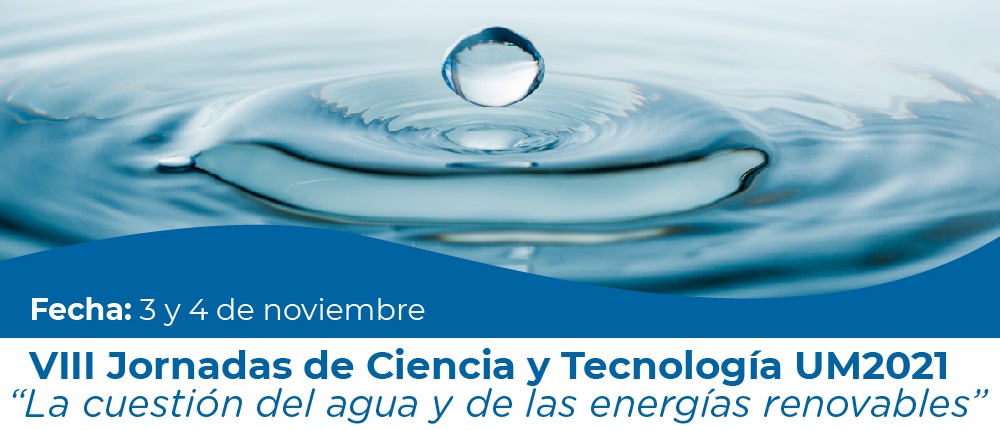 PROGRAMALa Secretaría de Ciencia y Tecnología de la Universidad de Morón los invita a participar en las      VIII Jornadas de Ciencia y Tecnología UM2021ESQUEMA de las JORNADASPROGRAMA de las JORNADAS.Disertación: Los caminos del aguaMiércoles 3/11 – MañanaEje Temático:  El agua y la vidaCoordinadora: Arq. Mabel ModanisiTemario:Los caminos del Agua. Estudio de la cuenca hídrica en la topografías y quebradas de Quito, Ecuador. Expositores: Marie Combette (Francia) y Daniel Moreno Flores (Ecuador)Mesa temática:Bases para una estrategia integrada nacional de acceso al agua seguraMiércoles 3/11 - TardeEje Temático: El problema del Agua en la Salud HumanaCoordinador Dr. Justino BertottoProyecto: Análisis de la situación de desnutrición y acceso al agua potable en la RA  a fin de proponer las bases para una estrategia integrada nacional de acceso al agua segura. (CR Doctor Bertotto – ESG/UNDEF – Universidad de Morón).Temario:1.- La falta de acceso al Agua Potable y la desnutrición en argentina. (Dra. Mariana Paula Torrero – Investigadora ESG / Facultad del Ejército).2.- El acceso al agua potable en la RA, desde lo disruptivo, a la “resiliencia hídrica”. (Mgr Gloria Coen. Investigadora y Docente ESG - UNDEF).3.- La Seguridad Humana y la responsabilidad en Agua Potable y Saneamiento del Estado Argentino para garantizar el acceso al agua segura. (Mgr Walter Méndez - Presidente del Ente Regulador de Agua y Saneamiento (ERAS).4. El agua en la tradición bíblica y algunas pistas para cuidar nuestra “casa común” (Dra. Emilia María Bocanegra, Universidad Nacional de Mar del Plata). 5.- El Sistema Nacional para la Gestión Integral del Riesgo (SINAGIR), la capacidad dual del Ejército Argentino, su estructura y despliegue territorial, el abastecimiento de agua potable de las comunidades afectadas y el suministro de agua corriente.  (CR Dr Oscar Armanelli – Director de la Escuela Superior de Guerra TG Luis Maria Campos)).Exposición OralJueves 4/11 - MañanaEje Temático: Tecnología: creatividad y poder.Título:Solución tecnológica para la gestión de agua de lluvia para la descarga de sanitarios.Autores: Crespi Leandro, Schiffino Cristián, Sattolo Iris y Panizzi Marisa.Mesa temática:Energías alternativas y limpiasJueves 4/11 - MañanaEje Temático: Las energías renovables como motor de desarrollo.Coordinador Dr. Carlos Alberto BusserTemario:1.- Uso del hidrógeno como forma de energía. Dr. Gabriel Meyer (Centro Atómico Bariloche - CNEA)2.- Celdas de energía de óxidos sólidos. Dra. Liliana  Mogni (Centro Atómico Bariloche)Simposio:Cianobacterias y Cianotoxinas en ArgentinaJueves 4/11 - TardeEje Temático: El problema del Agua en la Salud HumanaCoordinadora Dra. Leda Giannuzzi - Presentación del simposio, objetivos y estado actual de la situación en Argentina.Temario:1) Presentaciones de temas por investigadores formados1.1. Cianobacterias planctónicas, toxinas, su efecto en la salud e influencia en los sistemas de potabilización. Expositor: Ricardo Echenique. División Ficología “Dr. Sebastián A. GUARRERA” - Facultad de Ciencias Naturales y Museo (UNLP) y CIC-BA1.2. El posible rol antioxidante de la microcistina para controlar el estrés oxidativo generado en los tratamientos de agua potable. Autores: Marcelo Hernando; Leda Giannuzzi; Florencia de la Rosa; Gabriela Malanga. Expositor: Dr. Marcelo Hernando. Universidad de Morón y Departamento de Radiobiología, Centro Atómico Constituyentes, Comisión Nacional de Energía Atómica.1.3. Influencia de factores ambientales en la generación de estrés oxidativo y producción de toxinas en la cianobacteria Microcystis aeruginosa y sus efectos en cerebro de ratas. Autores: Cervino, Claudio O.; De La Rosa, Florencia G.; Giannuzzi, Leda; Malanga, Gabriela F.; Cogo Pagella, Joaquín X. y Hernando, Marcelo.  Expositor: Dr. Claudio Cervino, Instituto de Ciencias Básicas y Experimentales, Secretaría de Ciencia y Tecnología, Universidad de Morón2) Presentaciones de trabajos de jóvenes investigadores2.1. El rol ecológico de las cianobacterias en un mundo cambiante. Autores: Florencia de la Rosa; Marcelo Hernando; Marleen De Troch; Leda Giannuzzi; Claudio Cervino; Gabriela Malanga. Expositor: Florencia de la Rosa (becaria CONIET-UM). Instituto de Ciencias Básicas y Experimentales, Secretaría de Ciencia y Tecnología, Universidad de Morón - Consejo Nacional de Investigaciones Científicas y Técnicas.2.2. Alternativas de bajo impacto ambiental para el tratamiento de floraciones algales en plantas potabilizadoras. Autores: Bacciadone Julian, Giarroco Laura E., Giannuzzi Leda., Salerno Graciela L. Expositor: Julián Bacciadone. Fundación para Investigaciones Biológicas Aplicadas,  FIBA, Mar del Plata.Break - 10 min3) Red CYANOSUR3.1. Presentación de la Red CYANOSUR. Graciela Salerno, Fundación para Investigaciones Biológicas Aplicadas - FIBA, Mar del Plata.3.2. Cianobacterias, salud humana, ambiental. Leda Giannuzzi, CIDCA, Universidad Nacional de La Plata, La Plata.3.3. Cianobacterias y monitoreo. Facundo Bordet, Área de Gestión Ambiental, Gcia. Ingeniería y Planeamiento, Comisión Técnica Mixta de Salto Grande.3.4.  Cianobacterias y sensores remotos. Andrea Drozd, Universidad Nacional de Avellaneda.3.5. Participación Ciudadana en el Monitoreo Visual de Cianobacterias. Raquel Del Valle Bazan. Universidad Nacional de Córdoba, Facultad de Ciencias Exactas, Físicas y Naturales. Córdoba, Argentina. Directora del Proyecto CYANO.Cierre y conclusiones: Dra. Leda GiannuzziMODALIDAD e INSCRIPCIÓN.La modalidad de las Jornadas será virtual por Plataforma Blackboard. Los interesados en participar de las Jornadas deberán inscribirse (ver final documento) y recibirán previo al evento el link de conexión.CONTACTO E INSCRIPCIÓNEnviar correo electrónico a: jornadascyt-um@unimoron.edu.ar  Datos a incluir en la inscripción:Apellido, NombreCorreo electrónico de contactoInstituciónCategoría: docente – investigador – alumno – profesional – público en generalhttps://www.unimoron.edu.ar/ ***HorarioEventos Miércoles 3/11Eventos Jueves 4/11Mañana 9:00 – 10:00Apertura JornadasDr. Héctor N. Porto Lemma, Rector UMDra. Gabriela Leiton, Secretaria de Ciencia y Tecnología UMDr. Diego Hurtado de Mendoza, Secretario de Planeamiento y Políticas en C,TeIDr. Alex Kodric, Director Provincial de Política Científica y Desarrollo Tecnológico, Provincia de Buenos Aires.----Mañana 10:00 – 11:00Conferencia Inaugural“El papel del agua conectando a la sociedad con la naturaleza: Ecohidrología y servicios ecosistémicos.”Dr. Esteban JobbagyPresentación REM AQUAExposición Oral (10:00 hs)Solución tecnológica para la gestión de agua de lluvia para la descarga de sanitarios.L. Crespi, C. Schiffino, I. Sattolo y M. Panizzi.Mañana 11:00 – 13:00Disertación“Los caminos del agua”M. Combette y D. Moreno FloresCoordinadora: Arq. Mabel ModanesiMesa TemáticaEnergías alternativas y limpiasCoordinador:  Dr. Carlos Alberto BusserTarde 14:00 – 17:00Mesa TemáticaBases para una estrategia integrada nacional de acceso al agua seguraCoordinador:  Dr. Justino BertottoSimposioCianobacterias y cianotoxinas en ArgentinaCoordinadora: Dra. Leda GiannuzziTarde 17:00 -----Conferencia de Cierre“El agua como espejo de la situación del mundo”Humberto Podeti (Cátedra Abierta Laudato Si)